Основные понятия, правила и действия с отрицательными и положительными числамиОпределенияАлгоритм выполненияПримерМодуль числаАбсолютная величина (модуль ).  Для отрицательного числа – это положительное число, получаемое от перемены его знака с « – » на  « + »;  для положительного числа и нуля – само это число| – 2 | = 2| – а| = а|3 | = 3| b | = bСложение чисел разных знаковПри сложении двух чисел с одинаковыми знаками складываются их абсолютные величины и перед суммой ставится общий знак.2+ 5= (+ 2) + (+ 5) = 7;-2 - 5=(– 2 ) + ( – 5 ) = – 7 Сложение чисел разных знаковПри сложении двух чисел с разными знаками их абсолютные величины вычитаются (из большей меньшая) и ставится знак числа с большей абсолютной величиной-6+9= | 9 | - |- 6| = 9-6=33-6= | – 6| - | 3|= -(6-3)=-3Вычитание чисел разных знаковМожно заменить вычитание двух чисел сложением, при этом уменьшаемое сохраняет свой знак, а вычитаемое берётся с противоположным знаком.(+ 3 ) – ( + 5) = ( + 3 ) + ( – 5 ) = - 2 ;(+ 3 ) – ( – 5) = ( + 3 ) + ( + 5 ) =8;(– 3) – ( – 5) = ( – 3) + ( + 5) = 2; (– 3) – (+ 5) = ( – 3) + ( – 5) = – 8;Умножение чисел разных знаковПри умножении двух чисел их абсолютные величины умножаются, а произведение принимает знак  « + » , если знаки сомножителей одинаковы, и знак  « – » , если знаки сомножителей разные;При умножении нескольких чисел ( двух и более ) произведение имеет знак « + » , если число отрицательных сомножителей чётно, и знак « – » , если их число нечётно+   ·   +   =   ++   ·   –   =   ––   ·   +   =   ––   ·   –   =   +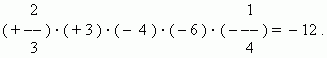 Деление чисел разных знаковПри делении двух чисел абсолютная величина делимого делится на абсолютную величину делителя, а частное принимает знак « + » , если знаки делимого и делителя одинаковы, и знак  « – » , если знаки делимого и делителя разные.Здесь действуют те же правила знаков, что и при умножении:+   :  +   =   ++   :   –   =   ––   :   +   =   ––   :  –   =   +(– 12 ) : ( + 4 ) = – 3;      81: 27= 3;(- 64) : ( -8)= 8;         72: (- 4)= - 18